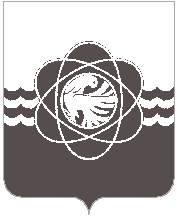 П О С Т А Н О В Л Е Н И Еот 16.06.2021   № 544О внесении изменения в постановление Администрации муниципального образования «город Десногорск» Смоленской области от 30.12.2013 № 1207 «Об утверждении муниципальной программы «Создание условий для эффективного управления муниципальным образованием «город Десногорск» Смоленской области» Руководствуясь постановлением Администрации муниципального образования «город Десногорск» Смоленской области от 29.12.2020 № 986  «Об утверждении порядка принятия решения о разработке муниципальных программ муниципального образования «город Десногорск» Смоленской области, их формирования и реализации» и в целях реализации мероприятий муниципальной программыАдминистрация муниципального образования «город Десногорск» Смоленской области постановляет:Внести в постановление Администрации муниципального образования «город Десногорск» Смоленской области от 30.12.2013 № 1207 «Об утверждении муниципальной программы «Создание условий для эффективного управления муниципальным образованием «город Десногорск» Смоленской области» (в ред.           от 29.01.2014 № 96, от 31.07.2014 № 946, от 25.11.2014 № 1389, от 23.12.2014           № 1513, от 31.12.2014 № 1545, от 31.12.2014 № 1562, от 20.07.2015 № 772,                      от 29.07.2015 № 809, от 14.10.2015 № 1109, от 03.12.2015 № 1341, от 25.12.2015            № 1457, от 26.02.2016 № 180, от 29.02.2016 № 185, от 15.03.2016 № 36, от 01.07.2016 № 714, от 23.09.2016 № 1011, от 29.12.2016 № 1429, от 22.02.2017 № 176,                   от 17.05.2017 № 450, от 09.08.2017 № 800, от 20.09.2017 № 166, от 01.11.2017                   № 1089, от 28.11.2017 № 1193, от 02.03.2018 № 220, от 24.10.2018 № 897,                         от 25.12.2018 № 1140, от 28.02.2019 № 208, от 27.05.2019 № 560, от 17.12.2019                 № 1414, от 26.02.2020 № 194, от 17.03.2020 № 244, от 09.11.2020 № 797,                   от 21.12.2020 № 931) следующие изменение:1.1. Муниципальную программу «Создание условий  для эффективного управления муниципальным образованием «город Десногорск» Смоленской области» изложить в новой редакции (приложение). 2. Отделу информационных технологий и связи с общественностью            (Е.М. Хасько) разместить настоящее постановление на официальном сайте Администрации муниципального образования «город Десногорск» Смоленской области в сети «Интернет».3. Начальнику отдела бухгалтерского учета Администрации муниципального образования «город Десногорск» Смоленской области, главному бухгалтеру               Т.Н. Кирьяновой в течение 10 календарных дней разместить на портале ГАС Управление актуализированную муниципальную программу «Создание условий  для эффективного управления муниципальным образованием «город Десногорск» Смоленской области».4. Контроль исполнения пункта 3 настоящего постановления возложить на начальника отдела экономики и инвестиций Администрации муниципального образования «город Десногорск» Смоленской области Т.В. Петрулину. Контроль исполнения настоящего постановления возложить на отдел бухгалтерского учета Администрации муниципального образования «город Десногорск» Смоленской области (Т.Н. Кирьянова).И.о. Главы муниципального образования «город Десногорск» Смоленской области                                                А.А. Новиков